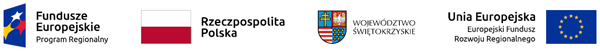 Załącznik nr 1OFERTAPełnienie nadzoru inwestorskiego nad zadaniami  pn.: Poprawa efektywności energetycznej budynku remiza –Pierocice .Poprawa efektywności energetycznej budynku remiza - Świetlica Jakubowice.Poprawa efektywności energetycznej budynku remiza - Świetlica Dębiany .Poprawa efektywności energetycznej budynku remiza – Świetlica Opatkowice.Poprawa efektywności energetycznej budynku remiza - Świetlica Sudół.Poprawa efektywności energetycznej budynku remiza - Świetlica Sypów.Poprawa efektywności energetycznej budynku remiza - Świetlica Szyszczyce.ZAMAWAIJĄCY:Gmina DziałoszyceUl. Skalbmierska 528-440 DziałoszyceFORMULARZ OFERTOWYDane Wykonawcy:Nazwa:……………………………………………………………………………………………………Siedziba:…………………………………………………………………………………………………Adres do korespondencji: ……………………………………………………………………………………………………………Adres e-mail:…………………………………………………………………………………………….Adres URL (jeżeli jest):…………………………………………………………………………………Nr telefonu/Fax:…………………………………………………………………………………………Składając ofertę w postępowaniu na: usługi polegające na świadczeniu pełno-branżowych usług w ramach nadzoru z ramienia inwestora przy realizacji zadania inwestycyjnego realizowanego w ramach RPOWŚ na lata 2014-2020, oznaczony  nr RPSW.03.03.00-26-0089/20 oraz RPSW.03.03.00-26-0087/20 Tytuł projektu: Poprawa efektywności energetycznej budynków użyteczności publicznej(remizy-świetlice) na terenie gminy Działoszyce oraz Poprawa efektywności energetycznej budynków użyteczności publicznej(budynki OSP) na terenie gminy DziałoszyceOferujemy wykonanie W/W zamówienia za cenę ryczałtową brutto:Pełnienie nadzoru inwestorskiego nad zadaniami  pn.:Poprawa efektywności energetycznej budynku remiza –Pierocice …………zł Poprawa efektywności energetycznej budynku remiza - Świetlica Jakubowice.…………złPoprawa efektywności energetycznej budynku remiza - Świetlica Dębiany…………złPoprawa efektywności energetycznej budynku remiza – Świetlica Opatkowice.…………złPoprawa efektywności energetycznej budynku remiza - Świetlica Sudół. …………złPoprawa efektywności energetycznej budynku remiza - Świetlica Sypów. …………złPoprawa efektywności energetycznej budynku remiza - Świetlica Szyszczyce. …………złRAZEM .............................................. złsłownie złotych: ....................................................................................................................Cena zawiera należny podatek VAT2. Oferujemy ilość pobytów na budowie w ciągu jednego tygodnia przez cały okres realizacji zadania wynoszący minimum ………………….. pobyt-y/tydzień.Uwaga: W przypadku, gdy Wykonawca pozostawi niewypełnione miejsce, Wykonawca oświadcza, że ilość pobytów na budowie będzie wynosić min. 1 raz w tygodniu przez cały okres realizacji zadania. Zobowiązujemy się do wykonania przedmiotu zamówienia w terminie do dnia zakończenia robót budowlanych planowanych do 06.2023 r. wraz z okresem na dokonanie odbiorów i rozliczeń zadania, a także w okresie gwarancji i rękojmi.Oświadczamy, że zawarte w warunkach umownych Specyfikacji Istotnych Warunków Zamówienia zaproponowane przez Zamawiającego warunki płatności wynoszące 30  dni od otrzymania prawidłowo wystawionej faktury zostały przez nas zaakceptowaneOświadczamy, że zawarty w Specyfikacji Istotnych Warunków Zamówienia wzór Umowy został przez nas zaakceptowany i zobowiązujemy się w przypadku wybrania naszej oferty do zawarcia umowy na wyżej wymienionych warunkach w miejscu i terminie wyznaczonym przez Zamawiającego.Oświadczamy, że zapoznaliśmy się ze Specyfikacją Warunków Zamówienia i nie wnosimy do niej zastrzeżeń oraz zdobyliśmy konieczne informacje do przygotowania oferty.Oświadczamy, że zapoznaliśmy się ze wzorem umowy, który jest częścią SWZ i zobowiązujemy się w przypadku wyboru naszej oferty do zawarcia umowy na określonych w nim przez Zamawiającego warunkach, w miejscu i terminie przez niego wyznaczonym.Oświadczamy, że uważamy się za związanych niniejszą ofertą przez 30 dni. Bieg terminu związania ofertą rozpoczyna się wraz z upływem terminu składania ofert.Oświadczamy, że wypełniamy obowiązki informacyjne przewidziane w art.13 lub 14 RODO wobec osób fizycznych, od których dane osobowe bezpośrednio lub pośrednio pozyskałem w celu ubiegania się o udzielenie zamówienia publicznego w niniejszym postępowaniu. Oświadczamy, że wyrażamy zgodę na przetwarzanie danych osobowych zawartych w niniejszej ofercie do celów związanych z prowadzeniem postępowania o udzielenie zamówienia publicznego zgodnie z obowiązującymi przepisami w szczególności z ustawą z dnia 10 maja 2018 r. o ochronie danych osobowych (Dz. U. z 2019 r. poz. 1781) oraz Rozporządzeniem Parlamentu Europejskiego i Rady (UE) 2016/679 z dnia 27 kwietnia 2016 r. w sprawie ochrony osób fizycznych w związku z przetwarzaniem danych osobowych i w sprawie swobodnego przepływu takich danych oraz uchylenia dyrektywy 95/46/WE (ogólne rozporządzenie o ochronie danych). *Rozporządzenie Parlamentu Europejskiego i Rady (UE) 2016/679 z dnia 27 kwietnia 2016r. w sprawie ochrony osób fizycznych z związku z przetwarzaniem danych osobowych i w sprawie swobodnego przepływu takich danych oraz uchylenia dyrektywy 95/46/WE (ogólne rozporządzenie o ochronie danych) (Dz. Urz. UE L 119 z 04.05.2016, str.1). **W przypadku, gdy wykonawca nie przekazuje danych osobowych innych niż bezpośrednio jego dotyczących lub zachodzi wyłączenie stosowania obowiązku informacyjnego, stosownie do art. 13 ust. 4 lub art.14 ust. 5 RODO treści oświadczenia wykonawca nie składa (usunięcie treści oświadczenia np. przez jego wykreślenie). PODPISANO………………………….., dnia ………………………..........................................................................................imię, nazwisko, podpis i pieczątka lub czytelny podpis osoby uprawnionej(osób uprawnionych) do reprezentowania Wykonawcy